Beringe 2022,Jaarverslag secretarisBeste leden het jaar 2022 is alweer meer dan voor de helft voorbij, En gelukkig hebben we het hele jaar al kunnen sporten hopelijk blijft dit zo.  Dit betekend ook dat er weer toekomst plannen gemaakt worden en met jullie besproken zullen worden. We staan nu voor een grote uitdaging zoals de rest van Nederland en dat heeft natuurlijk met de hoge prijzen te maken waar iedereen mee kampt, dit wordt een grote uitdaging daarin en hopelijk willen jullie ons daarbij helpen en zullen we jullie hulp nodig hebben.Het ledenaantal is op dit moment 56 leden waarvan 8 jeugdleden en 48 senioren leden.Dit aantal is het afgelopen jaar gedaald vorig jaar hadden we een ledenaantal van 70 leden.We hebben ook weer verschillende jubilarissen dit zijn:Pieter v Lier 40 jaar lidMonique Kusters 25 jaar lid.Helaas zullen we afscheid gaan nemen van Wim Vercoulen als voorzitter,Wim bedankt voor alle jaren inzet en bedankt voor alles wat je gedaan hebt! Hierbij komt ook een vacature open te staan voor voorzitter.Alle vrijwilligers bedankt voor jullie inzet,Wij wensen iedereen veel succes en plezier in de competitie. We rekenen ook dit jaar op de steun en hulp van jullie allen en hopen op een gezellig, sportief en succesvol 2022/2023Met vriendelijke groet,Monique KustersSecretaris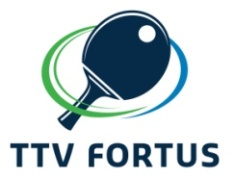 Adres:	Sportcomplex “De Riet “		Secretariaat:          Monique Kusters	Minister Calsstraat 3			                Waalsestraat 27	5981 VT Panningen			                5986 BL BeringeTel:	077-3074409			Telefoon:                06-23173927Bank:	NL22 RABO 014.19.24.918